A1400 University Center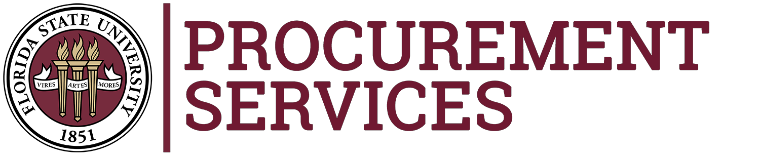 Tallahassee, Florida 32306-2370Office: 850-644-6850 | Fax: 850-644-8921http://procurement.fsu.eduNotice of CancellationPursuant to BOG 18.002, notice is hereby given that the below solicitation is cancelled effective.Cancellation Reason:  The University has decided not to pursue this project at time. A new solicitation will not be issued.Solicitation Number:  ITN 5750-1 Solicitation Title: Arena District Hotel & Convention Center Address Cancellation inquiries to:Name:  Rosey Murton	E-Mail Address: rmurton@fsu.edu Any supplier/interested person who is disputing the cancellation or is adversely affected by a decision or intended decision concerning this competitive solicitation may file a protest in compliance with the Florida Board of Governors'(BOG) regulations. Failure to timely file a protest or failure to timely deliver the required bond or other security in accordance with the BOGs’ Regulations 18.002 and 18.003 shall constitute a waiver of protest proceedings.Address Protests to:Chief Procurement Officer A1400 University Center Tallahassee, FL 32306-2370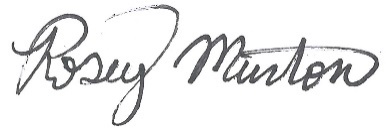  								Posting Dates From: 	8/22/22 11:30amTo:  	8/25/22 11:30am
Rosey MurtonDirector & Chief Procurement Officer